Уважаемые магистранты ТГУ! Объявлен конкурс на стипендию Владимира Потанина!В конкурсе могут участвовать студенты I и II курса очной магистратуры, как бюджетной, так и договорной основы обучения.Участие иностранных студентов осуществляется на тех же условиях, что и российских.Прием заявок на участие в конкурсе:с 7 октября по 20 ноября 2019 г. Подробная информация на сайте Фламинго:http://flamingo.tsu.ru/activity/387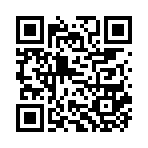 и Фонда Потанина:https://www.fondpotanin.ru/competitions/fellowship...Стипендиальный конкурс проходит в два этапа:Первый этап – заочный, на основании письменной заявки, включающей мотивационное письмо и научно-популярное эссе на тему предполагаемой магистерской диссертации.Второй этап – очный, в формате деловых игр, интервью, решения кейсов и других групповых и индивидуальных форм оценки.Молодежный центр организует встречи с победителями прошлых лет, где Вы сможете задать все интересующие вопросы не только по заочному, но и по очному этапу конкурса (даты будут объявлены дополнительно). По всем вопросам обращаться в Молодежный центр ТГУ, НБ, 3 этаж, каб.64/2, тел. 785-105.